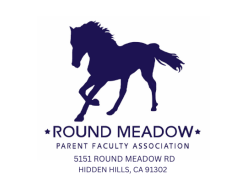 Meeting MinutesDate February 13, 2024 | Meeting called to order by Jen at 8:21In Attendance – Jennifer Vandenburg, Julie Diamond, Kelly Vice, Sara Niazi, Sanan Bardekjian, Cassie Karapetians, Janine Shires, Bahare Manesch. Angela Carpenter, Marika Dundore, Ariella Schrader, Jessica Robertsonand Zoom attendeesWelcome Technological difficulties with Zoom so new link. We have 40 minutesApproval of MinutesMotion to approve the minutes by Jessica RobertsonSecond by Sanan BardekjianUnanimous approval by PFA membershipPrincipal’s ReportA lot happened in last 3 weeksRead across America was a hitThe Family Dance was amazingThankful for supportTop readers of each class will be announced at this Friday assemblyHoping to get Maker space up and runningTreasurer’s ReportNo treasurer here or on ZoomCopies of the report are availableNumbers for Read-A-Thon and Dance are not updated yetRead a thon was more than last yearDance is not a fundraiser, it is a community eventOpen RMPFA Exec Board Positions for 2024-25 School YearJody is not able to join todayShe will form an election committee2 parents and a staff neededThey should not be running for officeShe is forming election committee nowReach out to her if interested in being on the committee. Happens in March VP, Treasurer A/R and ParliamentarianDodger NightNew fundraiserCristal is planning itWe will reserve a block of seats for Round Meadow – Looking at Sunday June 2, it is a mid-day gameWe put a deposit for seats, we sell the seats, everyone can invite family and friends20% deposit for number of seatsTicket price will probably be around $40 Thinking of 200 tickets to begin withCan pare it down within 30 days, not sure if can be increasedSomeone suggested sending a feeler emailSomeone pointed out that Local baseball communities go to Dodger Day (Agoura Pony goes on Dodger Day) so we would want to avoid that conflictThere is a Teacher Appreciation day (May 19). It was one of the dates being consideredBudget of $2,000 for line itemMotion to vote in favor of budgeting for the new fundraiser by Sara NiaziSecond by Sanan BardekjianNo objections from ZoomUnanimous approval by PFA general membershipEvents and Committee HappeningsKindness Week – Update from Counselor Dundore – next year will solicit help from parents. Recess from 9-10:30 was a challengeWill plan it in advance next yearRead a ThonHuge thank you to kids for reading, room parents for emails, staff who dressed up, it was a great spirit week The school read a lotReward has not been announced Last year was movie and popcorn – some didn’t like the movie and popcorn was everywhereMaybe extra recess and popsicles this year; many parents agreed that it would be a good reward; it is still being consideredFamily DanceA lot of funFeedback:Too much candy (extra was returned)Warmer month so food trucks can be outside with more optionsRan out of food and food was cold (BBQ catering)Costume contest for the adults (it is fun to dress up) Dance competition – parents vs kidsVote on theme for next yearMaybe kids can vote in class (give them a few options)Winter dance was hard because of weatherThanks to everyone who helpedAPEXFundraiser – fun runKids get pumped about thatMarch 14 will be the day of the runA lot of emails and social media Great fundraiserParents can volunteer to mark shirts.It was suggested that we may need bigger space for volunteers this time because there were a lot of volunteers to mark shirts last yearGalloping colts is tentatively scheduled for Feb 27 return, need volunteer parents in the morningQuestions in ZoomCan unmute and askQ: Want to know about Rams Day?A: Educational event Field DayLast year was a reading oneEvery other year or 3rd year they can do a field day20 minutes assembly about making good choices1 hour on the field, 9 activities, run through blow up things, cheerleaders do some stuffPeople from org come, cheerleaders, mascotThey get shirts (can’t get sizes for each kid: Youth Medium up to 2nd, then Youth Large)Can parents volunteer? A: Don’t know, probably notMulticultural fairLike Ag FairTri fold board about country/cultureGive chance to talk about where they are fromShare food, share a dance5-6 pm in MPRPeople can bring tableclothWe need people to sign upWill send more communication outZoom meeting on ThursdaySpring AuctionCollecting items to be auctioned offIf someone has some connectionsIt can be:ExperiencesGift cardsAutographed itemsGrade level basketsLooking for volunteers Alli is chairing and looking for helpBook FairIt is exciting, popularThere will be Sign up GeniusIt runs Friday to ThursdayGet special day for 5th grade since they will be in Outdoor EdYearbook5th grade families: Need dedications5th grade families: need Pictures (from TK-5th)Due date was 9th, will extend Presale of yearbook and collecting pictures online – info coming soonHeat and A/COur systems are oldPeople voted to approve bond and we will be getting new systemsThere is a flap that moves the air and it is stuck; waiting on a part.Putting portable heaters in Kinder classroomsThey have been coming every dayThere was a leak in the media center over the weekendAll of the buildings have different systemsWe can bring in space heatersThe wall between the rooms, if 2 rooms plug in to it, it shorts… so using extension from the principal office for the space heater  Can relocate kids: kids are resilient; however it is hard on teachers too. Haven’t relocated yetWe need new systems, hopefully they will be installed in the summer Everything has to go through the District (parents cannot send in their own crew or hire someone)Repair will be today, should be fixed by tomorrowNext meeting March 12, 2024 at 8:15am Adjourned by Jen at 9:06am